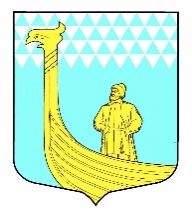 А Д М И Н И С Т Р А Ц И ЯМуниципального образованияВындиноостровское сельское поселениеВолховского муниципального района Ленинградской области П  О  С  Т  А  Н  О  В  Л  Е  Н  И  Едер. Вындин ОстровВолховского района, Ленинградской областиот «10» января  2022 года                                                                        №  1Об обеспечении своевременного и полного оповещения, сбора и отправки мобилизационныхресурсов в исполнительный период .          В соответствии с планом  военного комиссариата Волховского и Киришского районов на территории МО Вындиноостровское сельское поселение в особый период подлежат мобилизации граждане, пребывающие в запасе:п о с т а н о в л я ю:       1. Создать штаб оповещения согласно приложению 1.Для размещения групп оповещения в исполнительный период выделить здание администрации МО Вындиноостровское сельское поселение.    2.  Создать пункт сбора согласно приложению 2. Для работы пункта сбора и отправки выделить здание администрации МБУКС Вындиноостровский  центр досуга.         3. Оповещение руководителей хозяйств, организаций, учреждений поставляющих технику, возложить на отделение оповещения. Ответственность за сбор и отправку техники возложить на руководителей предприятий, организаций.        4.   Для исключения случаев недостойного поведения населения в период проведения мобилизационных мероприятий, пресечения продажи спиртных напитков, как в магазинах, так и в отдельных квартирах граждан – назначить команду по охране общественного порядка в составе:               - Коноплёва Мария Алексеевна – член команды               - Черемухин Юрий Максимович – член команды         5. Рекомендовать директору МБОУ «Гостинопольская основная общеобразовательная школа» Боруновой А. Р. при необходимости по моему предписанию выделить школьный автобус для доставки призываемых граждан по назначению и обеспечению нужд оповещения.        6. Всем заведующим магазинов различных видов собственности до особого распоряжения прекратить продажу спиртных напитков и пива.        7. Хранение боевых повесток для оповещения граждан о явке на пункт сбора осуществлять в помещении военно-учетного стола.        8. Связь с военным комиссариатом   Волховского и Киришского районов Лениградской области  осуществлять по телефону районной АТС.        9. Для получения в  военном комиссариате Волховского и Киришского районов респираторов выделить автомобиль администрации МО Вындиноостровское сельское поселение. Ответственным за доставку и получение респираторов назначить Алексашкина Сергея Михайловича. Установить время убытия за респираторами в  военный комиссариат  Волховского и Киришского районов не более 1 часа с момента получения распоряжения из военного комиссариата  Волховского и Киришского районов.       10. Для оповещения администрации о проведении того или иного комплекса мобилизационных мероприятий военного комиссариата Волховского и Киришского районов в администрации заложены пакеты с вложенными в них распоряжениями главы администрации Волховского муниципального района. Ответственность за хранение пакетов возлагаю на специалиста ВУС Дмитриеву Т.В.       11. Всем должностным лицам, назначенным в аппарат усиления, изучить свои обязанности на исполнительный период. Руководителям отдела оповещения и пункта сбора с работниками, назначенными в состав возглавляемых подразделений по согласованию со мной, проводить практические тренировки по обработке функциональных обязанностей.       12. Постановление № 2 от 14.01.2021 года «Об обеспечении своевременного и полного оповещения, сбора и отправки мобилизационных ресурсов в исполнительный период» считать утратившим силу.       13. Общее руководство намеченной работой буду осуществлять лично.Глава администрациимуниципального образования:                                                  Черемхина Е.В.